Simulation: Tox (TCA)Title: Learning Objectives: (enter - identify/demonstrate etc) - technical/non-technicalApplication of Toxicological approach (RRSIDEAD) to a resuscitation scenarioMaking an adequate Risk Assessment in a Toxicological resuscitation in the setting of TCA (Dothiepin) overdoseManagement of the patient with seizures/coma and cardiac toxicity in the TCA overdose patientBicarbonate administrationIntubation and hyperventilation to manage symptoms – pH 7.50-7.55Management of seizures with benzodiazepinesDisplay effective Non-Technical Skills in management of Toxicological ResuscitationTake Home Points: The importance of Risk Assessment in management of TCA overdose (>10mg/kg potentially life threatening)The importance of Sodium Bicarbonate administration and hyperventilation for prevention of cardiac toxicity in TCA overdoseSim Brief - Introduction, Familiarisation, Ground Rules, Basic AssumptionCase Stem (for participants) – Read out to participant at the start. Brief case history. Typically ambulance handover style (MIST - Mechanism/Medical Complaint, Injuries/Illness, Signs & Symptoms, Treatment so far)Pt. is 22yo Shenealle-Grey PeachFlower. Called Ambulance after taking overdose of her medication following an argument with her boyfriend. 60kg pt.Time of ingestion: 1hr priorDothiepin 75mg x 15 (15 left in pack) = 1125mgDiazepam 5mg x 10 (40 left in pack) = 50mgETOH – mixed. BAL 0.03PMHx:Borderline PDPast Suicide attemptsMedications:Dothiepin 75mg ODTemazepam 10mg nocte prnDiazepam 5mg PRN for anxietyBackground Info (For instructors eyes only)22yo lady.Ideal progression of SimPt. wheeled in conscious but drowsy, slightly hypotensive but can give some history.Ideally history taken, establish amount of tablets taken and make a risk assessment. Include PMHx and recognise life threatening dose is predisposing of Dothiepin (TCA)Identify need for RSI, Intubation and HyperventilationAppropriate investigation – VBG, ECG, Paracetamol etcAppropriate seizure managementAppropriate cardiotoxicity managementRepeat doses of Bicarb. 2mmol/kg 1-2minutely until resolutionThere should be appropriate call for help (Tox. On-call + Senior ED physician help +/- ICU)Appropriate disposition planningSettings for SIM Man/WomanSignificant moulage not requiredSettings as per already on ALSi iPad – tachycardia, normotension,Equipment requiredCardiac monitor/DefibECG printouts – Prolonged QT, TdP, BradycardiaVBG/ABG printouts – low/normal pH – 2 VBGsImaging printouts – CXR – normal. CXR with adequate intubation if requiredO2 +/- masks/NPIVC equipmentRelevant specific medications - bicarbonateRelevant products - colloids/crystalloids/bloodParticipants requiredED Registrars – Team Lead, Airway, Circ/DefibNursing Staff – at least airway + drugs, ideally defib. and scribeScenario OutlineBrief outline in table form of step-by-step progression of SIMInclude possible alternatives and end-pointsDebriefing Objectives:Cover Toxicology of TCA ODSNRI, GABA-antagonist, antimuscarinic, antihistamine, peripheral alpha receptor blockers10mg/kg and greater is potentially lethalPeak 1-2 hoursLarge Vd – plasma and tissue protein boundDiscuss concept of bicarbonate administrationImproved fast sodium channel function mitigates na-ch blocker effectMaximal at 7.50-7.5550ml 8.4% NaHCO3 = 50mmol2mmol/kg (120mmol) every 1-2 minutesInfusion = 150mmol in 850ml N/Saline at 250ml/hrECG in TCANaCh blockade. QRS >100 = seizures. >160 = arrhythmias.R wave >3mm aVR. Widened QRS.Relevant Non-Technical Skills.Blood Gas 1Blood Gas 2 (hyperventilation and bicarb)Blood Gas 3ECG 1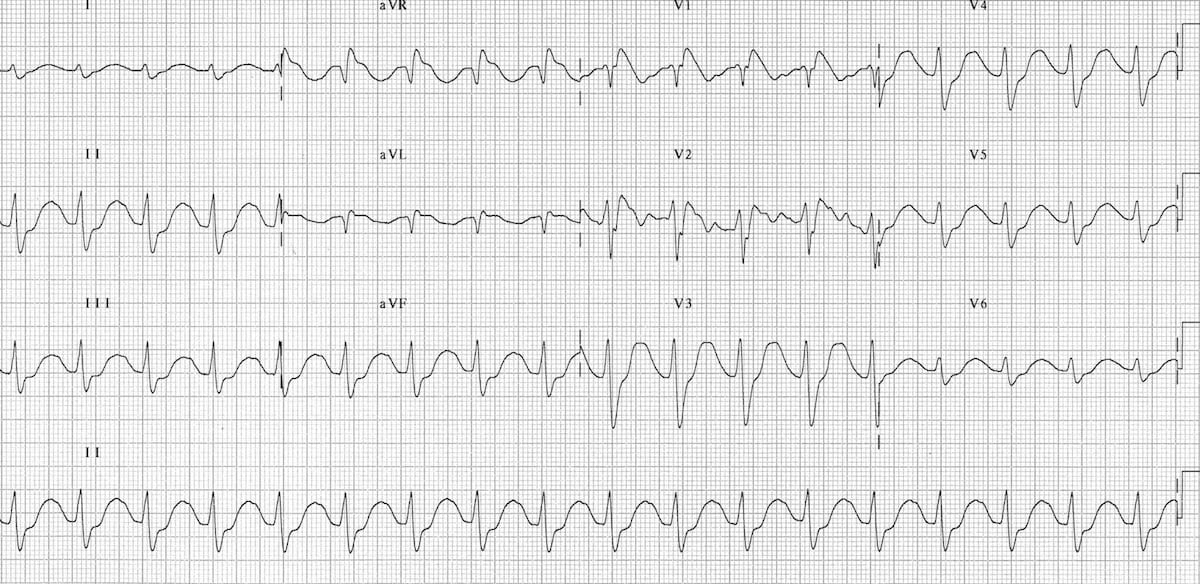 ECG 2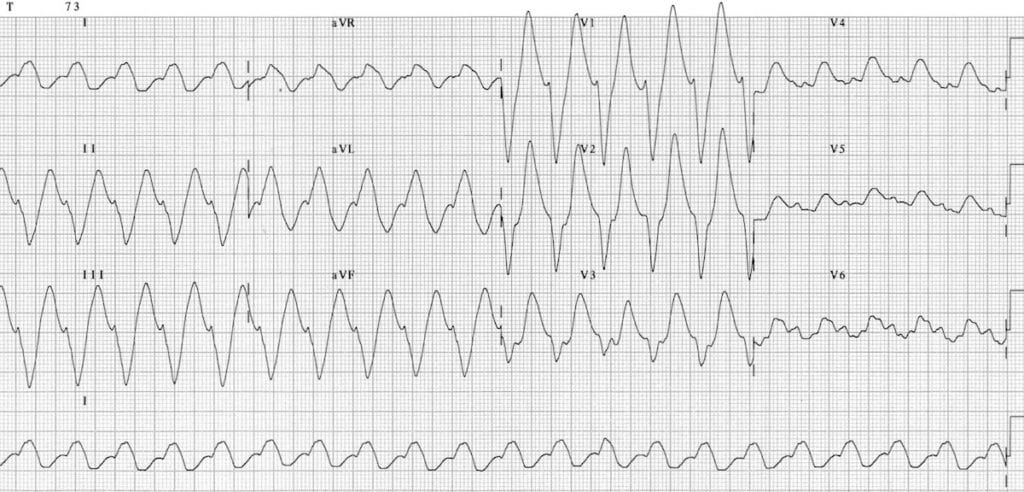 ECG 3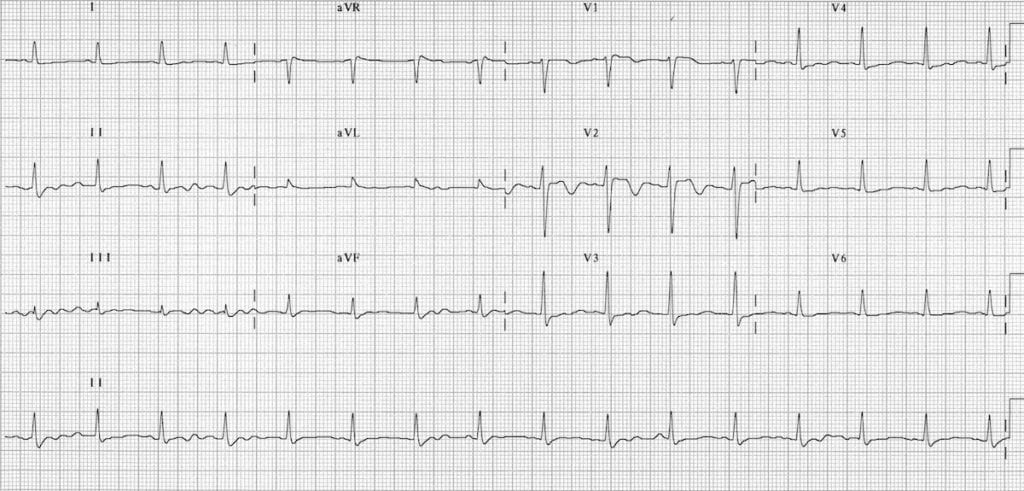 Non-Technical SkillsIt is suggested to implement a consistent, frequent and repeated teaching of non-technical skills during SIM in order to entrain these skills.The anaesthesia is a suggested framework that can be applied for the observation of SIM.See below for a brief screenshot of the framework, and a link to the ANTS handbook for further information.Feel free to choose your own approach here.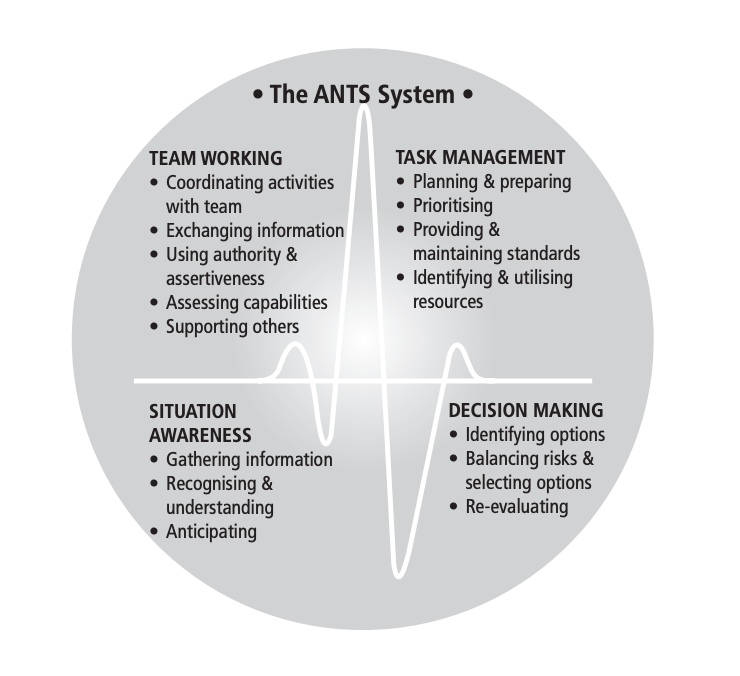 ANTS Frameworkhttps://www.abdn.ac.uk/iprc/documents/ANTS%20Handbook%202012.pdfScenario Outline(Outline of what should occur at each stage)Participant Response (Expected or ideal response)Outcome (what do participants do, what happens to SIM mannequin)Stem given to teamRole allocation. Plan of approach. Patient arrives with AmbulancePatient transferred over.Handover given to team.Begin to obtain a historyMannequin makes some groaning noises and confused mumblings. Obs should begin to be taken.Assessment of patientABCDE approachED Reg. reviews charts-       Notices vital signs-       Low BP-       Tachycardia-       RR 16-   GCS 14/15A: Mumbles, confused wordsB: ClearC: Tachycardia and hypotensive-       IV access ensured-       Bloods sent, ABG/VBGD: GCS 14-15/15E:  nil relevantInitial TreatmentPatient DeteriorationNotice:ECG displays widened QRSpH low-normalBegin to take steps to remedy thisIdeally begin relevant corrections for abnormal values immediately and display recognition of TCA OD risk.Take step towards RSIIf inadequate progress, patient will have a seizureResusPt. has seizureDisplay appropriate seizure managementWill cease with benzodiazepinesSats will drop until some airway maneouvresTeam should progress to intubationOngoing ResusPt. is intubatedUnless appropriate bicarbonate administration pt. will develop widening QRSPt. goes into VT unresponsive to defibrillationPt. will respond only if adequate bicarb. Given to pH target, and hyperventilatedEnd SimSample (ABG/VBG)ValueReference RangepH7.307.35 - 7.45pCO24835 - 45 mmHgpO25075 - 100 mmHg (arterial)HCO3-2122 - 26 mmol/LBase Excess0-2 to +2 mmol/LHb120135 - 180 g/LNa+140135 - 145 mEq/LK+3.53.5 - 5.0 mEq/LiCa2+0.900.90 - 1.15 mmol/LCl-10096 - 106 mmol/LAnion Gap2422 - 26Lactate1.50.5 - 1.0 mmol/LBilirubinCreatinine12050 - 120 mmol/LSample (ABG/VBG)ValueReference RangepH7.457.35 - 7.45pCO23035 - 45 mmHgpO25075 - 100 mmHg (arterial)HCO3-2822 - 26 mmol/LBase Excess0-2 to +2 mmol/LHb120135 - 180 g/LNa+140135 - 145 mEq/LK+3.63.5 - 5.0 mEq/LiCa2+0.900.90 - 1.15 mmol/LCl-10096 - 106 mmol/LAnion Gap2422 - 26Lactate1.80.5 - 1.0 mmol/LBilirubinCreatinine12050 - 120 mmol/LSample (ABG/VBG)ValueReference RangepH7.557.35 - 7.45pCO22935 - 45 mmHgpO25075 - 100 mmHg (arterial)HCO3-2422 - 26 mmol/LBase Excess0-2 to +2 mmol/LHb120135 - 180 g/LNa+143135 - 145 mEq/LK+4.03.5 - 5.0 mEq/LiCa2+1.100.90 - 1.15 mmol/LCl-10096 - 106 mmol/LAnion Gap2422 - 26Lactate1.50.5 - 1.0 mmol/LBilirubinCreatinine12050 - 120 mmol/L